2021年富邦人壽管理博碩士論文獎投稿格式說明The Format of the Fubon Life Management Doctor and Master Thesis Award摘要本文為社團法人中華民國管理科學學會舉例說明2021年富邦人壽管理博碩士論文獎所採用之排版格式，供投稿人參考之用。本獎項採全文徵稿審查制，歡迎中英文稿件。博士組全文以10~30頁為原則（不含摘要）；碩士組全文以8~20頁為原則（不含摘要）。投稿論文檔案內，中（英）文論文必須加附中英文題目及中（英）摘要於第一頁，全文中文文字請使用「標楷體」字型，英文文字及阿拉伯數字請使用「Times New Roman」字型。論文題目標題 20 級；內文標題第一階16級，第二階14級，其他次階級內文12級。編排格式請依以下內文說明。論文格式亦可直接套用本檔案之範本。頁碼從論文內文開始編號，於頁面底端使用阿拉伯數字，字型採「Times New Roman」10級，置中。關鍵字：管科會、富邦人壽、管理、論文獎 （最多5個關鍵字）壹、前言2021年富邦人壽冠名贊助之「富邦人壽管理博碩士論文獎」，係由社團法人中華民國管理科學學會（以下簡稱：本會）每年定期辦理之臺灣學術界最大規模的全國型管理博、碩士論文獎。希望藉此活動得以促進國內管理學界間之知識流通，增加臺灣優秀的校園管理菁英與企業間的互動，進而達到知識、人才、產業與學術的完美交流。本會於1991年6月首度舉辦管理碩士論文研討會，本著回饋社會與管理學界之初衷，持續辦理論文獎活動，以鼓勵國內管理領域研究生積極投入高品質之論文創作。本活動辦理迄今，廣獲各界好評，報名篇數逐年成長，目前已成為國內各校師生及社會大眾所引領企盼的年度盛事。今年度參賽論文之領域有下列七大類：企業永續發展與策略管理（公共行政，企業社會責任，策略管理，產業經濟管理，國際企業管理，科技管理，環境、社會與公司治理（ESG）…等）行銷管理（數位與社群行銷、行銷傳播、顧客關係管理、品牌管理、智慧商業新零售…等）財務金融、會計與風險管理（財務管理、金融市場、財務會計、管理會計、審計、稅務研究、公司治理、企業社會責任、風險與保險管理、金融科技…等）人力資源管理與組織行為（策略性人力資源管理、微觀人力資源管理、領導、團體動態、創新與創造力…等）資訊管理與創新應用（資訊管理策略、資訊科技規劃與管理、電子商務、資訊安全、知識管理、大數據分析、創新科技管理、人工智慧、物聯網、AR/VR、金融科技、智慧零售…等）營運與供應鏈管理（作業/營運管理、供應鏈管理、生產管理、品質管理…等）服務業管理（觀光休閒管理、餐旅管理、體育管理、醫務管理…等）希望藉此活動能促進並刺激管理研究各不同領域的知識改革與創新。「2021富邦人壽管理博碩士論文獎」將於5月3日至6月30日下午18時進行徵稿報名，歡迎各校管理相關系所研究生（含在職生）踴躍報名參加（投稿格式請依格式說明內容進行編排）。貳、論文格式說明版面設定格式採用A4格式，版面設定邊界以標準模式設定，上下邊界2cm，左右邊界2.5 cm。稿件均採單欄顯示，包括本文、圖片、表格、參考文獻等。博士組所傳pdf檔須包含1頁論文摘要（含論文名稱）+30頁論文文稿（含參考文獻）；碩士組所傳pdf檔須包含1頁論文摘要（含論文名稱）+20頁論文文稿（含參考文獻），超出規定頁數之頁面則不予審查。全文中文文字請使用「標楷體」字型，英文文字及阿拉伯數字請使用「Times New Roman」字型。論文題目標題 20 級；內文標題第一階16級，第二階14級，其他次階級內文12級。編排格式請依以下內文說明。論文格式亦可直接套用本檔案之範本。頁碼從論文內文開始編號，於頁面底端採阿拉伯數字，字型採「Times New Roman」10級，置中。一、封面論文資料請事先匿名處理，封面僅能註明論文題目與摘要，不可出現參賽者姓名、學校、系所、指導教授姓名等（包含問卷），若未匿名處理者將剔除參賽資格。 論文題目中英文論文題目標題字型採20級、標楷體、粗體，英文以Times New Roman字型、粗體，皆為置中。標題段落行距請用「單行間距」，與前段距離1行，與後段距離1行。 摘要「摘要標題」：字型採14級，段落行距請用「單行間距」，與前段距離5行，與後段距離0.5行。「摘要內文」：字型採12級，第一行縮排2字元，段落行距請用「單行間距」。中文摘要350字以內；若以英文撰寫，英文摘要以200字內為原則。「關鍵字」：字型採12級，粗體，斜體，請勿超過五個。二、內文標題所有標題及內文之編碼系統，一律使用：壹、一、（一）、1.、（1）、A.、（A）、a.、（a）。第一階標題字型採16級，粗體，置中。第二階標題採14級，靠左對齊。其餘標題採12級。所有標題段落行距請用「單行間距」，與前段距離0.5行。範例如下：三、內文請勿接續摘要後面，以新一頁開始編寫內文。字型中文為標楷體，英文為Times New Roman。字型採12級，左右對齊，第一行縮排2字元。段落行距請用「單行間距」，與後段距離0.5行。四、引用內文引用中文文獻有兩位作者時，以〝與〞連接兩位作者中文姓名，三至六位作者時，第一次引用須列出所有作者中文姓名，後續引用則以〝等人〞取代第二位作者以後的所有作者中文姓名。英文文獻有兩位作者時，以〝and〞或〝&〞連接兩位作者英文姓氏 (last name)，三至六位作者時，第一次引用須列出所有作者英文姓氏 (last name)，後續引用則以〝et al.〞取代第二位作者以後的所有作者英文姓氏。內文中所引用之文獻皆須於「參考文獻」一節列出。參、圖表格式說明表格標題必須置於表格上方且置中，字型採12級，粗體，段落行距請用「單行間距」，與前段距離0.3行，列與欄配置可依據需求自行調整。圖片標題必須置於圖片下方且置中，字型採12級，粗體，段落行距請用「單行間距」，與後段距離0.3行；圖表之標題，無論以中文或英文撰寫，一律以阿拉伯數字表之。圖表請盡可能排成同頁。表1　年度活動時程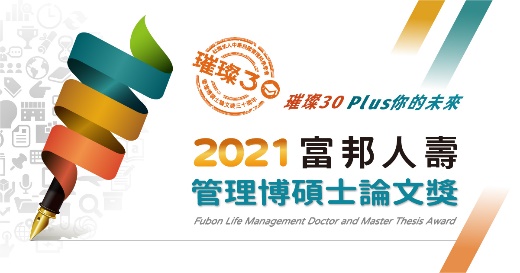 圖1　2021富邦人壽管理博碩士論文獎肆、參考文獻參考文獻部份，請將中文列於前，英文列於後，中文按姓名筆劃，英文按字母次序排列。所有參考文獻都必須在本文內有實際引用者，才得列入，而所有該文內有引用到的文獻，也必須列於參考文獻中。參考文獻格式請保持一致性。參考文獻字型大小12級，左右對齊，首行凸排2字元。字型中文為標楷體，英文為Times New Roman。段落間距採與後段距離為0.2行，行距採單行間距。參考文獻（範例）中國時報，1990。慎選考試委員、健全考銓制度。 7月25日，3版社論。林宏文，2010。2010年台灣生技30強排行榜出爐。http://www.nownews.com/n/2010/10/09/635891。搜尋日期：2011年8月23日。洪世章、陳鈺淳與涂敏芬。2014。緣情喻說山寨事。管理學報，第三十一卷第四期：295-317。周淑貞，1997。管理當局盈餘預測與盈餘管理關係之實證研究。國立政治大學會計研究所未出版碩士論文。鄭宗松，2006。產品生命週期與技術創新與品牌價值。財政與金融改革學術研討會論文集，台北。賴士葆，1995。生產／作業管理—理論與實務。台北：華泰文化事業有限公司。Boyer, E. L. 1990. Scholarship reconsidered: Priorities of the professorate. Princeton, NJ: Carnegie Foundation.Simpson, H. B. 1988. Manic-depressive behavior in early childhood. Unpublished doctoral dissertation, University of Illinois, Urbana-Champaign.Wallendorf, M. 1987. On intimacy. Paper presented at the American Marketing Association Winter Educators’ Conference, San Antonio, TX.Schellekens, G. A. C., Verlegh, P. W. J., & Smidts, A. 2010. Language abstraction in word of mouth. Journal of Consumer Research, 37(2): 207-223.壹、（大小為16級、粗體、置中）一、靠左對齊（大小為14級、粗體）（一） 縮排1.5字元（以下階層標題大小皆為12級）1. 縮排2.5字元（1） 縮排3字元A. 縮排4字元a. 縮排5字元活動項目2021年●受理報名（一律採網路報名）●受理參賽論文資料（電子論文繳件）：線上報名系統之報名功能、資料修改及 pdf 檔上傳功能將於 6/30下午18點時關閉。5/3 ~ 6/30下午18點資格審查7/01 ~ 7/02初審審查7/06複審審查7/08 ~ 7/22公佈決審名單：於活動網站公告進入決審之名單，未入圍者不會收到通知。7/28通知決審審查之論文發表場次：於活動網站公告進入決審之名單後，將E-mail通知發表場次。7/28 ~ 8/2決審審查：請參賽者依所排定之場次前往發表論文，本會將邀評審委員進行評審。8/07（六）頒獎典禮：公布得獎名單、頒獎暨聯誼茶宴8/21（六）